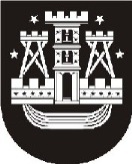 KLAIPĖDOS MIESTO SAVIVALDYBĖS ADMINISTRACIJOS DIREKTORIUSĮSAKYMASDĖL 2019–2023 METŲ KADENCIJOS klaipėdos miesto savivaldybės  seniūnaičių sąrašo patvirtinimo2019-10-18 Nr. AD1-1327KlaipėdaVadovaudamasis Lietuvos Respublikos vietos savivaldos įstatymo 29 straipsnio 8 dalies 2 punktu, Klaipėdos miesto savivaldybės seniūnaičių rinkimo ir atšaukimo tvarkos aprašo, patvirtinto Klaipėdos miesto savivaldybės tarybos 2017 m. vasario 23 d. sprendimu Nr. T2-29 „Dėl Klaipėdos miesto savivaldybės seniūnaičių rinkimo ir atšaukimo tvarkos aprašo patvirtinimo“, V skyriumi ir atsižvelgdamas į Komisijos seniūnaičių rinkimams organizuoti 2019 m. spalio 16 d. posėdžio protokolą Nr. ADM-487,tvirtinu išrinktų 2019–2023 metų kadencijai Klaipėdos miesto savivaldybės seniūnaičių sąrašą: Baltijos seniūnaitė Raimonda Kivilienė;Budelkiemio g. seniūnaitis Jonas Bartkevičius;Danės g. seniūnaitė Danutė Izvekovienė;Dviračių treko seniūnaitis Antanas Gimbutas;Klaipėdos vandens seniūnaitė Vilija Malakauskienė;Melnragės seniūnaitė Marija Kalendė;Olimpijos seniūnaitis Egidijus Vaitkevičius;Pamario seniūnaitė Zita Čekanauskienė;Paupių seniūnaitė Rasa Arcišauskienė;Politechnikos seniūnaitis Tomas Meškinis;S. Daukanto g. seniūnaitis Eimantas Koševoj;Senamiesčio seniūnaitis Renaldas Kulikauskas;Saulutės seniūnaitė Lilija Petraitienė;Sulupės g. seniūnaitis Saulius Liekis;Šatrijos seniūnaitis Dinas Kačinskas;Šilojų g. seniūnaitis Aurimas Mockus;Švyturio seniūnaitis Mindaugas Prielgauskas;Tauralaukio seniūnaitis Vytautas Jencius;Universiteto seniūnaitė Virginija Jurgilevičienė;Vilties seniūnaitė Aldona Ališauskienė.Savivaldybės administracijos direktoriusGintaras Neniškis